Call for Expressions of interest: Oberösterreichische Innovationsförderung zur Weiterverarbeitung von Reststoffen/Nebenprodukten aus der LebensmittelindustrieCall öffnet am, 17. April 2023
Call schließt am, 29. Mai 2023, 20:00 KontaktinformationenVorname *Familienname *E-mail Adresse *TelefonnummerName des Unternehmens *Land *Region *Sektor der biobasierten Lösung *Ist das Unternehmen/Sind Sie als juristische Person eingetragen? Jahr der Gründung, falls zutreffend
Anzahl der Partnerunternehmen, falls vorhanden
Beschreibung der eingereichten Initiative/des Projekts
Beschreiben Sie Ihre innovative biobasierte Lösung. Max 5000 Zeichen*Inwieweit unterstützt die biobasierte Lösung die regionale Bioökonomie. Max. 5000 Zeichen. *Innovationsgrad der biobasierten Lösung Max. 5000 Zeichen. *Beschreiben Sie Ihre Marktstrategie.Max. 5000 Zeichen. *Beschreiben Sie Ihr Geschäftsmodell.Max. 5000 Zeichen. *Beschreiben Sie die Erfahrungen Ihres Teams. Max. 5000 Zeichen. *Este contenido no está creado ni respaldado por Microsoft. Los datos que envíe se enviarán al propietario del formulario.Microsoft Forms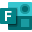 